Todos los plazos son de cumplimiento obligatorio, de acuerdo con lo establecido en el artículo 47 de las NB-SABS. . 1.    CONVOCATORIA. 1.    CONVOCATORIA. 1.    CONVOCATORIA. 1.    CONVOCATORIA. 1.    CONVOCATORIA. 1.    CONVOCATORIA. 1.    CONVOCATORIA. 1.    CONVOCATORIA. 1.    CONVOCATORIA. 1.    CONVOCATORIA. 1.    CONVOCATORIA. 1.    CONVOCATORIA. 1.    CONVOCATORIA. 1.    CONVOCATORIA. 1.    CONVOCATORIA. 1.    CONVOCATORIA. 1.    CONVOCATORIA. 1.    CONVOCATORIA. 1.    CONVOCATORIA. 1.    CONVOCATORIA. 1.    CONVOCATORIA. 1.    CONVOCATORIA. 1.    CONVOCATORIA. 1.    CONVOCATORIA. 1.    CONVOCATORIA. 1.    CONVOCATORIA. 1.    CONVOCATORIA. 1.    CONVOCATORIA. 1.    CONVOCATORIA. 1.    CONVOCATORIA. 1.    CONVOCATORIA. 1.    CONVOCATORIA. 1.    CONVOCATORIA. 1.    CONVOCATORIA. 1.    CONVOCATORIA. 1.    CONVOCATORIA. 1.    CONVOCATORIA. 1.    CONVOCATORIA. 1.    CONVOCATORIA. 1.    CONVOCATORIA. 1.    CONVOCATORIA. 1.    CONVOCATORIA. 1.    CONVOCATORIASe convoca a la presentación de PROPUESTAS para el siguiente proceso:Se convoca a la presentación de PROPUESTAS para el siguiente proceso:Se convoca a la presentación de PROPUESTAS para el siguiente proceso:Se convoca a la presentación de PROPUESTAS para el siguiente proceso:Se convoca a la presentación de PROPUESTAS para el siguiente proceso:Se convoca a la presentación de PROPUESTAS para el siguiente proceso:Se convoca a la presentación de PROPUESTAS para el siguiente proceso:Se convoca a la presentación de PROPUESTAS para el siguiente proceso:Se convoca a la presentación de PROPUESTAS para el siguiente proceso:Se convoca a la presentación de PROPUESTAS para el siguiente proceso:Se convoca a la presentación de PROPUESTAS para el siguiente proceso:Se convoca a la presentación de PROPUESTAS para el siguiente proceso:Se convoca a la presentación de PROPUESTAS para el siguiente proceso:Se convoca a la presentación de PROPUESTAS para el siguiente proceso:Se convoca a la presentación de PROPUESTAS para el siguiente proceso:Se convoca a la presentación de PROPUESTAS para el siguiente proceso:Se convoca a la presentación de PROPUESTAS para el siguiente proceso:Se convoca a la presentación de PROPUESTAS para el siguiente proceso:Se convoca a la presentación de PROPUESTAS para el siguiente proceso:Se convoca a la presentación de PROPUESTAS para el siguiente proceso:Se convoca a la presentación de PROPUESTAS para el siguiente proceso:Se convoca a la presentación de PROPUESTAS para el siguiente proceso:Se convoca a la presentación de PROPUESTAS para el siguiente proceso:Se convoca a la presentación de PROPUESTAS para el siguiente proceso:Se convoca a la presentación de PROPUESTAS para el siguiente proceso:Se convoca a la presentación de PROPUESTAS para el siguiente proceso:Se convoca a la presentación de PROPUESTAS para el siguiente proceso:Se convoca a la presentación de PROPUESTAS para el siguiente proceso:Se convoca a la presentación de PROPUESTAS para el siguiente proceso:Se convoca a la presentación de PROPUESTAS para el siguiente proceso:Se convoca a la presentación de PROPUESTAS para el siguiente proceso:Se convoca a la presentación de PROPUESTAS para el siguiente proceso:Se convoca a la presentación de PROPUESTAS para el siguiente proceso:Se convoca a la presentación de PROPUESTAS para el siguiente proceso:Se convoca a la presentación de PROPUESTAS para el siguiente proceso:Se convoca a la presentación de PROPUESTAS para el siguiente proceso:Se convoca a la presentación de PROPUESTAS para el siguiente proceso:Se convoca a la presentación de PROPUESTAS para el siguiente proceso:Se convoca a la presentación de PROPUESTAS para el siguiente proceso:Se convoca a la presentación de PROPUESTAS para el siguiente proceso:Se convoca a la presentación de PROPUESTAS para el siguiente proceso:Se convoca a la presentación de PROPUESTAS para el siguiente proceso:Se convoca a la presentación de PROPUESTAS para el siguiente proceso:Entidad ConvocanteEntidad Convocante:::BANCO CENTRAL DE BOLIVIABANCO CENTRAL DE BOLIVIABANCO CENTRAL DE BOLIVIABANCO CENTRAL DE BOLIVIABANCO CENTRAL DE BOLIVIABANCO CENTRAL DE BOLIVIABANCO CENTRAL DE BOLIVIABANCO CENTRAL DE BOLIVIABANCO CENTRAL DE BOLIVIABANCO CENTRAL DE BOLIVIABANCO CENTRAL DE BOLIVIABANCO CENTRAL DE BOLIVIABANCO CENTRAL DE BOLIVIABANCO CENTRAL DE BOLIVIABANCO CENTRAL DE BOLIVIABANCO CENTRAL DE BOLIVIABANCO CENTRAL DE BOLIVIABANCO CENTRAL DE BOLIVIABANCO CENTRAL DE BOLIVIABANCO CENTRAL DE BOLIVIABANCO CENTRAL DE BOLIVIABANCO CENTRAL DE BOLIVIABANCO CENTRAL DE BOLIVIABANCO CENTRAL DE BOLIVIABANCO CENTRAL DE BOLIVIABANCO CENTRAL DE BOLIVIABANCO CENTRAL DE BOLIVIABANCO CENTRAL DE BOLIVIABANCO CENTRAL DE BOLIVIABANCO CENTRAL DE BOLIVIABANCO CENTRAL DE BOLIVIABANCO CENTRAL DE BOLIVIABANCO CENTRAL DE BOLIVIABANCO CENTRAL DE BOLIVIABANCO CENTRAL DE BOLIVIABANCO CENTRAL DE BOLIVIABANCO CENTRAL DE BOLIVIAModalidad de ContrataciónModalidad de Contratación:::Apoyo Nacional a la Producción y EmpleoApoyo Nacional a la Producción y EmpleoApoyo Nacional a la Producción y EmpleoApoyo Nacional a la Producción y EmpleoApoyo Nacional a la Producción y EmpleoApoyo Nacional a la Producción y EmpleoApoyo Nacional a la Producción y EmpleoApoyo Nacional a la Producción y EmpleoApoyo Nacional a la Producción y EmpleoApoyo Nacional a la Producción y EmpleoApoyo Nacional a la Producción y EmpleoApoyo Nacional a la Producción y EmpleoApoyo Nacional a la Producción y EmpleoApoyo Nacional a la Producción y EmpleoApoyo Nacional a la Producción y EmpleoApoyo Nacional a la Producción y EmpleoApoyo Nacional a la Producción y EmpleoApoyo Nacional a la Producción y EmpleoApoyo Nacional a la Producción y EmpleoApoyo Nacional a la Producción y EmpleoApoyo Nacional a la Producción y EmpleoApoyo Nacional a la Producción y EmpleoApoyo Nacional a la Producción y EmpleoApoyo Nacional a la Producción y EmpleoApoyo Nacional a la Producción y EmpleoApoyo Nacional a la Producción y EmpleoApoyo Nacional a la Producción y EmpleoApoyo Nacional a la Producción y EmpleoApoyo Nacional a la Producción y EmpleoApoyo Nacional a la Producción y EmpleoApoyo Nacional a la Producción y EmpleoApoyo Nacional a la Producción y EmpleoApoyo Nacional a la Producción y EmpleoApoyo Nacional a la Producción y EmpleoApoyo Nacional a la Producción y EmpleoApoyo Nacional a la Producción y EmpleoApoyo Nacional a la Producción y EmpleoCUCECUCE:::Código interno que la entidad utiliza para Identificar al procesoCódigo interno que la entidad utiliza para Identificar al proceso:::ANPE-P N° 015/2018-1CANPE-P N° 015/2018-1CANPE-P N° 015/2018-1CANPE-P N° 015/2018-1CANPE-P N° 015/2018-1CANPE-P N° 015/2018-1CANPE-P N° 015/2018-1CANPE-P N° 015/2018-1CANPE-P N° 015/2018-1CANPE-P N° 015/2018-1CANPE-P N° 015/2018-1CANPE-P N° 015/2018-1CANPE-P N° 015/2018-1CANPE-P N° 015/2018-1CANPE-P N° 015/2018-1CANPE-P N° 015/2018-1CANPE-P N° 015/2018-1CANPE-P N° 015/2018-1CANPE-P N° 015/2018-1CObjeto de la contrataciónObjeto de la contratación:::COMPRA DE TONNERS TIPO 1COMPRA DE TONNERS TIPO 1COMPRA DE TONNERS TIPO 1COMPRA DE TONNERS TIPO 1COMPRA DE TONNERS TIPO 1COMPRA DE TONNERS TIPO 1COMPRA DE TONNERS TIPO 1COMPRA DE TONNERS TIPO 1COMPRA DE TONNERS TIPO 1COMPRA DE TONNERS TIPO 1COMPRA DE TONNERS TIPO 1COMPRA DE TONNERS TIPO 1COMPRA DE TONNERS TIPO 1COMPRA DE TONNERS TIPO 1COMPRA DE TONNERS TIPO 1COMPRA DE TONNERS TIPO 1COMPRA DE TONNERS TIPO 1COMPRA DE TONNERS TIPO 1COMPRA DE TONNERS TIPO 1COMPRA DE TONNERS TIPO 1COMPRA DE TONNERS TIPO 1COMPRA DE TONNERS TIPO 1COMPRA DE TONNERS TIPO 1COMPRA DE TONNERS TIPO 1COMPRA DE TONNERS TIPO 1COMPRA DE TONNERS TIPO 1COMPRA DE TONNERS TIPO 1COMPRA DE TONNERS TIPO 1COMPRA DE TONNERS TIPO 1COMPRA DE TONNERS TIPO 1COMPRA DE TONNERS TIPO 1COMPRA DE TONNERS TIPO 1COMPRA DE TONNERS TIPO 1COMPRA DE TONNERS TIPO 1COMPRA DE TONNERS TIPO 1COMPRA DE TONNERS TIPO 1COMPRA DE TONNERS TIPO 1Método de Selección y AdjudicaciónMétodo de Selección y Adjudicación:::a) Calidad, Propuesta Técnica y Costoa) Calidad, Propuesta Técnica y Costoa) Calidad, Propuesta Técnica y Costoa) Calidad, Propuesta Técnica y Costoa) Calidad, Propuesta Técnica y Costoa) Calidad, Propuesta Técnica y Costoa) Calidad, Propuesta Técnica y Costoa) Calidad, Propuesta Técnica y Costoa) Calidad, Propuesta Técnica y Costoa) Calidad, Propuesta Técnica y Costoa) Calidad, Propuesta Técnica y Costoa) Calidad, Propuesta Técnica y Costoa) Calidad, Propuesta Técnica y Costoa) Calidad, Propuesta Técnica y Costob) Calidad b) Calidad b) Calidad b) Calidad b) Calidad b) Calidad XXXc) Precio Evaluado más bajoc) Precio Evaluado más bajoc) Precio Evaluado más bajoc) Precio Evaluado más bajoc) Precio Evaluado más bajoc) Precio Evaluado más bajoc) Precio Evaluado más bajoc) Precio Evaluado más bajoc) Precio Evaluado más bajoc) Precio Evaluado más bajoc) Precio Evaluado más bajoc) Precio Evaluado más bajoForma de AdjudicaciónForma de Adjudicación:::Por Ítems Por Ítems Por Ítems Por Ítems Por Ítems Por Ítems Por Ítems Por Ítems Por Ítems Por Ítems Por Ítems Por Ítems Por Ítems Por Ítems Por Ítems Por Ítems Por Ítems Por Ítems Por Ítems Por Ítems Por Ítems Por Ítems Por Ítems Por Ítems Por Ítems Por Ítems Por Ítems Por Ítems Por Ítems Por Ítems Por Ítems Por Ítems Por Ítems Por Ítems Por Ítems Por Ítems Por Ítems Precio ReferencialPrecio Referencial:::La contratación se formalizará medianteLa contratación se formalizará mediante:::ContratoContratoContratoContratoContratoContratoContratoContratoContratoContratoContratoContratoContratoContratoContratoContratoContratoContratoContratoContratoContratoContratoContratoContratoContratoContratoContratoContratoContratoContratoContratoContratoContratoContratoContratoContratoContratoGarantía de Seriedad de  PropuestaGarantía de Seriedad de  Propuesta:::Garantía de Seriedad de  PropuestaGarantía de Seriedad de  Propuesta:::El proponente deberá presentar una Garantía equivalente al 1% del valor de su propuesta económica, solamente si oferta el ítem 4.El proponente deberá presentar una Garantía equivalente al 1% del valor de su propuesta económica, solamente si oferta el ítem 4.El proponente deberá presentar una Garantía equivalente al 1% del valor de su propuesta económica, solamente si oferta el ítem 4.El proponente deberá presentar una Garantía equivalente al 1% del valor de su propuesta económica, solamente si oferta el ítem 4.El proponente deberá presentar una Garantía equivalente al 1% del valor de su propuesta económica, solamente si oferta el ítem 4.El proponente deberá presentar una Garantía equivalente al 1% del valor de su propuesta económica, solamente si oferta el ítem 4.El proponente deberá presentar una Garantía equivalente al 1% del valor de su propuesta económica, solamente si oferta el ítem 4.El proponente deberá presentar una Garantía equivalente al 1% del valor de su propuesta económica, solamente si oferta el ítem 4.El proponente deberá presentar una Garantía equivalente al 1% del valor de su propuesta económica, solamente si oferta el ítem 4.El proponente deberá presentar una Garantía equivalente al 1% del valor de su propuesta económica, solamente si oferta el ítem 4.El proponente deberá presentar una Garantía equivalente al 1% del valor de su propuesta económica, solamente si oferta el ítem 4.El proponente deberá presentar una Garantía equivalente al 1% del valor de su propuesta económica, solamente si oferta el ítem 4.El proponente deberá presentar una Garantía equivalente al 1% del valor de su propuesta económica, solamente si oferta el ítem 4.El proponente deberá presentar una Garantía equivalente al 1% del valor de su propuesta económica, solamente si oferta el ítem 4.El proponente deberá presentar una Garantía equivalente al 1% del valor de su propuesta económica, solamente si oferta el ítem 4.El proponente deberá presentar una Garantía equivalente al 1% del valor de su propuesta económica, solamente si oferta el ítem 4.El proponente deberá presentar una Garantía equivalente al 1% del valor de su propuesta económica, solamente si oferta el ítem 4.El proponente deberá presentar una Garantía equivalente al 1% del valor de su propuesta económica, solamente si oferta el ítem 4.El proponente deberá presentar una Garantía equivalente al 1% del valor de su propuesta económica, solamente si oferta el ítem 4.El proponente deberá presentar una Garantía equivalente al 1% del valor de su propuesta económica, solamente si oferta el ítem 4.El proponente deberá presentar una Garantía equivalente al 1% del valor de su propuesta económica, solamente si oferta el ítem 4.El proponente deberá presentar una Garantía equivalente al 1% del valor de su propuesta económica, solamente si oferta el ítem 4.El proponente deberá presentar una Garantía equivalente al 1% del valor de su propuesta económica, solamente si oferta el ítem 4.El proponente deberá presentar una Garantía equivalente al 1% del valor de su propuesta económica, solamente si oferta el ítem 4.El proponente deberá presentar una Garantía equivalente al 1% del valor de su propuesta económica, solamente si oferta el ítem 4.El proponente deberá presentar una Garantía equivalente al 1% del valor de su propuesta económica, solamente si oferta el ítem 4.El proponente deberá presentar una Garantía equivalente al 1% del valor de su propuesta económica, solamente si oferta el ítem 4.El proponente deberá presentar una Garantía equivalente al 1% del valor de su propuesta económica, solamente si oferta el ítem 4.El proponente deberá presentar una Garantía equivalente al 1% del valor de su propuesta económica, solamente si oferta el ítem 4.El proponente deberá presentar una Garantía equivalente al 1% del valor de su propuesta económica, solamente si oferta el ítem 4.El proponente deberá presentar una Garantía equivalente al 1% del valor de su propuesta económica, solamente si oferta el ítem 4.El proponente deberá presentar una Garantía equivalente al 1% del valor de su propuesta económica, solamente si oferta el ítem 4.El proponente deberá presentar una Garantía equivalente al 1% del valor de su propuesta económica, solamente si oferta el ítem 4.El proponente deberá presentar una Garantía equivalente al 1% del valor de su propuesta económica, solamente si oferta el ítem 4.El proponente deberá presentar una Garantía equivalente al 1% del valor de su propuesta económica, solamente si oferta el ítem 4.El proponente deberá presentar una Garantía equivalente al 1% del valor de su propuesta económica, solamente si oferta el ítem 4.El proponente deberá presentar una Garantía equivalente al 1% del valor de su propuesta económica, solamente si oferta el ítem 4.Garantía de Seriedad de  PropuestaGarantía de Seriedad de  Propuesta:::Garantía de Cumplimiento de ContratoGarantía de Cumplimiento de Contrato:::El proponente adjudicado deberá constituir la garantía del cumplimiento de contrato por el 7% del monto total del contrato.  El proponente adjudicado deberá constituir la garantía del cumplimiento de contrato por el 7% del monto total del contrato.  El proponente adjudicado deberá constituir la garantía del cumplimiento de contrato por el 7% del monto total del contrato.  El proponente adjudicado deberá constituir la garantía del cumplimiento de contrato por el 7% del monto total del contrato.  El proponente adjudicado deberá constituir la garantía del cumplimiento de contrato por el 7% del monto total del contrato.  El proponente adjudicado deberá constituir la garantía del cumplimiento de contrato por el 7% del monto total del contrato.  El proponente adjudicado deberá constituir la garantía del cumplimiento de contrato por el 7% del monto total del contrato.  El proponente adjudicado deberá constituir la garantía del cumplimiento de contrato por el 7% del monto total del contrato.  El proponente adjudicado deberá constituir la garantía del cumplimiento de contrato por el 7% del monto total del contrato.  El proponente adjudicado deberá constituir la garantía del cumplimiento de contrato por el 7% del monto total del contrato.  El proponente adjudicado deberá constituir la garantía del cumplimiento de contrato por el 7% del monto total del contrato.  El proponente adjudicado deberá constituir la garantía del cumplimiento de contrato por el 7% del monto total del contrato.  El proponente adjudicado deberá constituir la garantía del cumplimiento de contrato por el 7% del monto total del contrato.  El proponente adjudicado deberá constituir la garantía del cumplimiento de contrato por el 7% del monto total del contrato.  El proponente adjudicado deberá constituir la garantía del cumplimiento de contrato por el 7% del monto total del contrato.  El proponente adjudicado deberá constituir la garantía del cumplimiento de contrato por el 7% del monto total del contrato.  El proponente adjudicado deberá constituir la garantía del cumplimiento de contrato por el 7% del monto total del contrato.  El proponente adjudicado deberá constituir la garantía del cumplimiento de contrato por el 7% del monto total del contrato.  El proponente adjudicado deberá constituir la garantía del cumplimiento de contrato por el 7% del monto total del contrato.  El proponente adjudicado deberá constituir la garantía del cumplimiento de contrato por el 7% del monto total del contrato.  El proponente adjudicado deberá constituir la garantía del cumplimiento de contrato por el 7% del monto total del contrato.  El proponente adjudicado deberá constituir la garantía del cumplimiento de contrato por el 7% del monto total del contrato.  El proponente adjudicado deberá constituir la garantía del cumplimiento de contrato por el 7% del monto total del contrato.  El proponente adjudicado deberá constituir la garantía del cumplimiento de contrato por el 7% del monto total del contrato.  El proponente adjudicado deberá constituir la garantía del cumplimiento de contrato por el 7% del monto total del contrato.  El proponente adjudicado deberá constituir la garantía del cumplimiento de contrato por el 7% del monto total del contrato.  El proponente adjudicado deberá constituir la garantía del cumplimiento de contrato por el 7% del monto total del contrato.  El proponente adjudicado deberá constituir la garantía del cumplimiento de contrato por el 7% del monto total del contrato.  El proponente adjudicado deberá constituir la garantía del cumplimiento de contrato por el 7% del monto total del contrato.  El proponente adjudicado deberá constituir la garantía del cumplimiento de contrato por el 7% del monto total del contrato.  El proponente adjudicado deberá constituir la garantía del cumplimiento de contrato por el 7% del monto total del contrato.  El proponente adjudicado deberá constituir la garantía del cumplimiento de contrato por el 7% del monto total del contrato.  El proponente adjudicado deberá constituir la garantía del cumplimiento de contrato por el 7% del monto total del contrato.  El proponente adjudicado deberá constituir la garantía del cumplimiento de contrato por el 7% del monto total del contrato.  El proponente adjudicado deberá constituir la garantía del cumplimiento de contrato por el 7% del monto total del contrato.  El proponente adjudicado deberá constituir la garantía del cumplimiento de contrato por el 7% del monto total del contrato.  El proponente adjudicado deberá constituir la garantía del cumplimiento de contrato por el 7% del monto total del contrato.  Organismo FinanciadorOrganismo Financiador::Nombre del Organismo FinanciadorNombre del Organismo FinanciadorNombre del Organismo FinanciadorNombre del Organismo FinanciadorNombre del Organismo FinanciadorNombre del Organismo FinanciadorNombre del Organismo FinanciadorNombre del Organismo FinanciadorNombre del Organismo FinanciadorNombre del Organismo FinanciadorNombre del Organismo FinanciadorNombre del Organismo FinanciadorNombre del Organismo FinanciadorNombre del Organismo FinanciadorNombre del Organismo FinanciadorNombre del Organismo FinanciadorNombre del Organismo FinanciadorNombre del Organismo FinanciadorNombre del Organismo FinanciadorNombre del Organismo FinanciadorNombre del Organismo FinanciadorNombre del Organismo FinanciadorNombre del Organismo Financiador% de Financiamiento% de Financiamiento% de Financiamiento% de Financiamiento% de Financiamiento% de Financiamiento% de Financiamiento% de Financiamiento% de Financiamiento% de Financiamiento% de Financiamiento% de Financiamiento(de acuerdo al clasificador vigente)(de acuerdo al clasificador vigente)(de acuerdo al clasificador vigente)(de acuerdo al clasificador vigente)(de acuerdo al clasificador vigente)(de acuerdo al clasificador vigente)(de acuerdo al clasificador vigente)(de acuerdo al clasificador vigente)(de acuerdo al clasificador vigente)(de acuerdo al clasificador vigente)(de acuerdo al clasificador vigente)(de acuerdo al clasificador vigente)(de acuerdo al clasificador vigente)(de acuerdo al clasificador vigente)(de acuerdo al clasificador vigente)(de acuerdo al clasificador vigente)(de acuerdo al clasificador vigente)(de acuerdo al clasificador vigente)(de acuerdo al clasificador vigente)(de acuerdo al clasificador vigente)(de acuerdo al clasificador vigente)(de acuerdo al clasificador vigente)(de acuerdo al clasificador vigente)Recursos PropiosRecursos PropiosRecursos PropiosRecursos PropiosRecursos PropiosRecursos PropiosRecursos PropiosRecursos PropiosRecursos PropiosRecursos PropiosRecursos PropiosRecursos PropiosRecursos PropiosRecursos PropiosRecursos PropiosRecursos PropiosRecursos PropiosRecursos PropiosRecursos PropiosRecursos PropiosRecursos PropiosRecursos PropiosRecursos Propios100100100100100100100100100100100100Plazo previsto para la entrega de bienes (días calendario)Plazo previsto para la entrega de bienes (días calendario)::Hasta 20 días calendario a partir del día hábil siguiente a la fecha de suscripción del contratoHasta 20 días calendario a partir del día hábil siguiente a la fecha de suscripción del contratoHasta 20 días calendario a partir del día hábil siguiente a la fecha de suscripción del contratoHasta 20 días calendario a partir del día hábil siguiente a la fecha de suscripción del contratoHasta 20 días calendario a partir del día hábil siguiente a la fecha de suscripción del contratoHasta 20 días calendario a partir del día hábil siguiente a la fecha de suscripción del contratoHasta 20 días calendario a partir del día hábil siguiente a la fecha de suscripción del contratoHasta 20 días calendario a partir del día hábil siguiente a la fecha de suscripción del contratoHasta 20 días calendario a partir del día hábil siguiente a la fecha de suscripción del contratoHasta 20 días calendario a partir del día hábil siguiente a la fecha de suscripción del contratoHasta 20 días calendario a partir del día hábil siguiente a la fecha de suscripción del contratoHasta 20 días calendario a partir del día hábil siguiente a la fecha de suscripción del contratoHasta 20 días calendario a partir del día hábil siguiente a la fecha de suscripción del contratoHasta 20 días calendario a partir del día hábil siguiente a la fecha de suscripción del contratoHasta 20 días calendario a partir del día hábil siguiente a la fecha de suscripción del contratoHasta 20 días calendario a partir del día hábil siguiente a la fecha de suscripción del contratoHasta 20 días calendario a partir del día hábil siguiente a la fecha de suscripción del contratoHasta 20 días calendario a partir del día hábil siguiente a la fecha de suscripción del contratoHasta 20 días calendario a partir del día hábil siguiente a la fecha de suscripción del contratoHasta 20 días calendario a partir del día hábil siguiente a la fecha de suscripción del contratoHasta 20 días calendario a partir del día hábil siguiente a la fecha de suscripción del contratoHasta 20 días calendario a partir del día hábil siguiente a la fecha de suscripción del contratoHasta 20 días calendario a partir del día hábil siguiente a la fecha de suscripción del contratoHasta 20 días calendario a partir del día hábil siguiente a la fecha de suscripción del contratoHasta 20 días calendario a partir del día hábil siguiente a la fecha de suscripción del contratoHasta 20 días calendario a partir del día hábil siguiente a la fecha de suscripción del contratoHasta 20 días calendario a partir del día hábil siguiente a la fecha de suscripción del contratoHasta 20 días calendario a partir del día hábil siguiente a la fecha de suscripción del contratoHasta 20 días calendario a partir del día hábil siguiente a la fecha de suscripción del contratoHasta 20 días calendario a partir del día hábil siguiente a la fecha de suscripción del contratoHasta 20 días calendario a partir del día hábil siguiente a la fecha de suscripción del contratoHasta 20 días calendario a partir del día hábil siguiente a la fecha de suscripción del contratoHasta 20 días calendario a partir del día hábil siguiente a la fecha de suscripción del contratoHasta 20 días calendario a partir del día hábil siguiente a la fecha de suscripción del contratoHasta 20 días calendario a partir del día hábil siguiente a la fecha de suscripción del contratoHasta 20 días calendario a partir del día hábil siguiente a la fecha de suscripción del contratoHasta 20 días calendario a partir del día hábil siguiente a la fecha de suscripción del contratoHasta 20 días calendario a partir del día hábil siguiente a la fecha de suscripción del contratoLugar de entregade bienesLugar de entregade bienes::Unidad de Almacenes del BCB, Piso 5 del edificio Principal del Banco Central de BoliviaUnidad de Almacenes del BCB, Piso 5 del edificio Principal del Banco Central de BoliviaUnidad de Almacenes del BCB, Piso 5 del edificio Principal del Banco Central de BoliviaUnidad de Almacenes del BCB, Piso 5 del edificio Principal del Banco Central de BoliviaUnidad de Almacenes del BCB, Piso 5 del edificio Principal del Banco Central de BoliviaUnidad de Almacenes del BCB, Piso 5 del edificio Principal del Banco Central de BoliviaUnidad de Almacenes del BCB, Piso 5 del edificio Principal del Banco Central de BoliviaUnidad de Almacenes del BCB, Piso 5 del edificio Principal del Banco Central de BoliviaUnidad de Almacenes del BCB, Piso 5 del edificio Principal del Banco Central de BoliviaUnidad de Almacenes del BCB, Piso 5 del edificio Principal del Banco Central de BoliviaUnidad de Almacenes del BCB, Piso 5 del edificio Principal del Banco Central de BoliviaUnidad de Almacenes del BCB, Piso 5 del edificio Principal del Banco Central de BoliviaUnidad de Almacenes del BCB, Piso 5 del edificio Principal del Banco Central de BoliviaUnidad de Almacenes del BCB, Piso 5 del edificio Principal del Banco Central de BoliviaUnidad de Almacenes del BCB, Piso 5 del edificio Principal del Banco Central de BoliviaUnidad de Almacenes del BCB, Piso 5 del edificio Principal del Banco Central de BoliviaUnidad de Almacenes del BCB, Piso 5 del edificio Principal del Banco Central de BoliviaUnidad de Almacenes del BCB, Piso 5 del edificio Principal del Banco Central de BoliviaUnidad de Almacenes del BCB, Piso 5 del edificio Principal del Banco Central de BoliviaUnidad de Almacenes del BCB, Piso 5 del edificio Principal del Banco Central de BoliviaUnidad de Almacenes del BCB, Piso 5 del edificio Principal del Banco Central de BoliviaUnidad de Almacenes del BCB, Piso 5 del edificio Principal del Banco Central de BoliviaUnidad de Almacenes del BCB, Piso 5 del edificio Principal del Banco Central de BoliviaUnidad de Almacenes del BCB, Piso 5 del edificio Principal del Banco Central de BoliviaUnidad de Almacenes del BCB, Piso 5 del edificio Principal del Banco Central de BoliviaUnidad de Almacenes del BCB, Piso 5 del edificio Principal del Banco Central de BoliviaUnidad de Almacenes del BCB, Piso 5 del edificio Principal del Banco Central de BoliviaUnidad de Almacenes del BCB, Piso 5 del edificio Principal del Banco Central de BoliviaUnidad de Almacenes del BCB, Piso 5 del edificio Principal del Banco Central de BoliviaUnidad de Almacenes del BCB, Piso 5 del edificio Principal del Banco Central de BoliviaUnidad de Almacenes del BCB, Piso 5 del edificio Principal del Banco Central de BoliviaUnidad de Almacenes del BCB, Piso 5 del edificio Principal del Banco Central de BoliviaUnidad de Almacenes del BCB, Piso 5 del edificio Principal del Banco Central de BoliviaUnidad de Almacenes del BCB, Piso 5 del edificio Principal del Banco Central de BoliviaUnidad de Almacenes del BCB, Piso 5 del edificio Principal del Banco Central de BoliviaUnidad de Almacenes del BCB, Piso 5 del edificio Principal del Banco Central de BoliviaUnidad de Almacenes del BCB, Piso 5 del edificio Principal del Banco Central de BoliviaUnidad de Almacenes del BCB, Piso 5 del edificio Principal del Banco Central de BoliviaLugar de entregade bienesLugar de entregade bienes::Unidad de Almacenes del BCB, Piso 5 del edificio Principal del Banco Central de BoliviaUnidad de Almacenes del BCB, Piso 5 del edificio Principal del Banco Central de BoliviaUnidad de Almacenes del BCB, Piso 5 del edificio Principal del Banco Central de BoliviaUnidad de Almacenes del BCB, Piso 5 del edificio Principal del Banco Central de BoliviaUnidad de Almacenes del BCB, Piso 5 del edificio Principal del Banco Central de BoliviaUnidad de Almacenes del BCB, Piso 5 del edificio Principal del Banco Central de BoliviaUnidad de Almacenes del BCB, Piso 5 del edificio Principal del Banco Central de BoliviaUnidad de Almacenes del BCB, Piso 5 del edificio Principal del Banco Central de BoliviaUnidad de Almacenes del BCB, Piso 5 del edificio Principal del Banco Central de BoliviaUnidad de Almacenes del BCB, Piso 5 del edificio Principal del Banco Central de BoliviaUnidad de Almacenes del BCB, Piso 5 del edificio Principal del Banco Central de BoliviaUnidad de Almacenes del BCB, Piso 5 del edificio Principal del Banco Central de BoliviaUnidad de Almacenes del BCB, Piso 5 del edificio Principal del Banco Central de BoliviaUnidad de Almacenes del BCB, Piso 5 del edificio Principal del Banco Central de BoliviaUnidad de Almacenes del BCB, Piso 5 del edificio Principal del Banco Central de BoliviaUnidad de Almacenes del BCB, Piso 5 del edificio Principal del Banco Central de BoliviaUnidad de Almacenes del BCB, Piso 5 del edificio Principal del Banco Central de BoliviaUnidad de Almacenes del BCB, Piso 5 del edificio Principal del Banco Central de BoliviaUnidad de Almacenes del BCB, Piso 5 del edificio Principal del Banco Central de BoliviaUnidad de Almacenes del BCB, Piso 5 del edificio Principal del Banco Central de BoliviaUnidad de Almacenes del BCB, Piso 5 del edificio Principal del Banco Central de BoliviaUnidad de Almacenes del BCB, Piso 5 del edificio Principal del Banco Central de BoliviaUnidad de Almacenes del BCB, Piso 5 del edificio Principal del Banco Central de BoliviaUnidad de Almacenes del BCB, Piso 5 del edificio Principal del Banco Central de BoliviaUnidad de Almacenes del BCB, Piso 5 del edificio Principal del Banco Central de BoliviaUnidad de Almacenes del BCB, Piso 5 del edificio Principal del Banco Central de BoliviaUnidad de Almacenes del BCB, Piso 5 del edificio Principal del Banco Central de BoliviaUnidad de Almacenes del BCB, Piso 5 del edificio Principal del Banco Central de BoliviaUnidad de Almacenes del BCB, Piso 5 del edificio Principal del Banco Central de BoliviaUnidad de Almacenes del BCB, Piso 5 del edificio Principal del Banco Central de BoliviaUnidad de Almacenes del BCB, Piso 5 del edificio Principal del Banco Central de BoliviaUnidad de Almacenes del BCB, Piso 5 del edificio Principal del Banco Central de BoliviaUnidad de Almacenes del BCB, Piso 5 del edificio Principal del Banco Central de BoliviaUnidad de Almacenes del BCB, Piso 5 del edificio Principal del Banco Central de BoliviaUnidad de Almacenes del BCB, Piso 5 del edificio Principal del Banco Central de BoliviaUnidad de Almacenes del BCB, Piso 5 del edificio Principal del Banco Central de BoliviaUnidad de Almacenes del BCB, Piso 5 del edificio Principal del Banco Central de BoliviaUnidad de Almacenes del BCB, Piso 5 del edificio Principal del Banco Central de BoliviaSeñalar para cuando es el requerimiento del bienSeñalar para cuando es el requerimiento del bienxxxxxxBienes para la gestión en curso.Bienes para la gestión en curso.Bienes para la gestión en curso.Bienes para la gestión en curso.Bienes para la gestión en curso.Bienes para la gestión en curso.Bienes para la gestión en curso.Bienes para la gestión en curso.Bienes para la gestión en curso.Bienes para la gestión en curso.Bienes para la gestión en curso.Bienes para la gestión en curso.Bienes para la gestión en curso.Bienes para la gestión en curso.Bienes para la gestión en curso.Bienes para la gestión en curso.Bienes para la gestión en curso.Bienes para la gestión en curso.Bienes para la gestión en curso.Bienes para la gestión en curso.Bienes para la gestión en curso.Bienes para la gestión en curso.Bienes para la gestión en curso.Bienes para la gestión en curso.Bienes para la gestión en curso.Bienes para la gestión en curso.Bienes para la gestión en curso.Bienes para la gestión en curso.Bienes para la gestión en curso.Bienes para la gestión en curso.Bienes para la gestión en curso.Bienes para la gestión en curso.Señalar para cuando es el requerimiento del bienSeñalar para cuando es el requerimiento del bienSeñalar para cuando es el requerimiento del bienSeñalar para cuando es el requerimiento del bien::Bienes recurrentes para la próxima gestión (el proceso llegará hasta la adjudicación y la suscripción del contrato está sujeta a la aprobación del presupuesto de la siguiente gestión)Bienes recurrentes para la próxima gestión (el proceso llegará hasta la adjudicación y la suscripción del contrato está sujeta a la aprobación del presupuesto de la siguiente gestión)Bienes recurrentes para la próxima gestión (el proceso llegará hasta la adjudicación y la suscripción del contrato está sujeta a la aprobación del presupuesto de la siguiente gestión)Bienes recurrentes para la próxima gestión (el proceso llegará hasta la adjudicación y la suscripción del contrato está sujeta a la aprobación del presupuesto de la siguiente gestión)Bienes recurrentes para la próxima gestión (el proceso llegará hasta la adjudicación y la suscripción del contrato está sujeta a la aprobación del presupuesto de la siguiente gestión)Bienes recurrentes para la próxima gestión (el proceso llegará hasta la adjudicación y la suscripción del contrato está sujeta a la aprobación del presupuesto de la siguiente gestión)Bienes recurrentes para la próxima gestión (el proceso llegará hasta la adjudicación y la suscripción del contrato está sujeta a la aprobación del presupuesto de la siguiente gestión)Bienes recurrentes para la próxima gestión (el proceso llegará hasta la adjudicación y la suscripción del contrato está sujeta a la aprobación del presupuesto de la siguiente gestión)Bienes recurrentes para la próxima gestión (el proceso llegará hasta la adjudicación y la suscripción del contrato está sujeta a la aprobación del presupuesto de la siguiente gestión)Bienes recurrentes para la próxima gestión (el proceso llegará hasta la adjudicación y la suscripción del contrato está sujeta a la aprobación del presupuesto de la siguiente gestión)Bienes recurrentes para la próxima gestión (el proceso llegará hasta la adjudicación y la suscripción del contrato está sujeta a la aprobación del presupuesto de la siguiente gestión)Bienes recurrentes para la próxima gestión (el proceso llegará hasta la adjudicación y la suscripción del contrato está sujeta a la aprobación del presupuesto de la siguiente gestión)Bienes recurrentes para la próxima gestión (el proceso llegará hasta la adjudicación y la suscripción del contrato está sujeta a la aprobación del presupuesto de la siguiente gestión)Bienes recurrentes para la próxima gestión (el proceso llegará hasta la adjudicación y la suscripción del contrato está sujeta a la aprobación del presupuesto de la siguiente gestión)Bienes recurrentes para la próxima gestión (el proceso llegará hasta la adjudicación y la suscripción del contrato está sujeta a la aprobación del presupuesto de la siguiente gestión)Bienes recurrentes para la próxima gestión (el proceso llegará hasta la adjudicación y la suscripción del contrato está sujeta a la aprobación del presupuesto de la siguiente gestión)Bienes recurrentes para la próxima gestión (el proceso llegará hasta la adjudicación y la suscripción del contrato está sujeta a la aprobación del presupuesto de la siguiente gestión)Bienes recurrentes para la próxima gestión (el proceso llegará hasta la adjudicación y la suscripción del contrato está sujeta a la aprobación del presupuesto de la siguiente gestión)Bienes recurrentes para la próxima gestión (el proceso llegará hasta la adjudicación y la suscripción del contrato está sujeta a la aprobación del presupuesto de la siguiente gestión)Bienes recurrentes para la próxima gestión (el proceso llegará hasta la adjudicación y la suscripción del contrato está sujeta a la aprobación del presupuesto de la siguiente gestión)Bienes recurrentes para la próxima gestión (el proceso llegará hasta la adjudicación y la suscripción del contrato está sujeta a la aprobación del presupuesto de la siguiente gestión)Bienes recurrentes para la próxima gestión (el proceso llegará hasta la adjudicación y la suscripción del contrato está sujeta a la aprobación del presupuesto de la siguiente gestión)Bienes recurrentes para la próxima gestión (el proceso llegará hasta la adjudicación y la suscripción del contrato está sujeta a la aprobación del presupuesto de la siguiente gestión)Bienes recurrentes para la próxima gestión (el proceso llegará hasta la adjudicación y la suscripción del contrato está sujeta a la aprobación del presupuesto de la siguiente gestión)Bienes recurrentes para la próxima gestión (el proceso llegará hasta la adjudicación y la suscripción del contrato está sujeta a la aprobación del presupuesto de la siguiente gestión)Bienes recurrentes para la próxima gestión (el proceso llegará hasta la adjudicación y la suscripción del contrato está sujeta a la aprobación del presupuesto de la siguiente gestión)Bienes recurrentes para la próxima gestión (el proceso llegará hasta la adjudicación y la suscripción del contrato está sujeta a la aprobación del presupuesto de la siguiente gestión)Bienes recurrentes para la próxima gestión (el proceso llegará hasta la adjudicación y la suscripción del contrato está sujeta a la aprobación del presupuesto de la siguiente gestión)Bienes recurrentes para la próxima gestión (el proceso llegará hasta la adjudicación y la suscripción del contrato está sujeta a la aprobación del presupuesto de la siguiente gestión)Bienes recurrentes para la próxima gestión (el proceso llegará hasta la adjudicación y la suscripción del contrato está sujeta a la aprobación del presupuesto de la siguiente gestión)Bienes recurrentes para la próxima gestión (el proceso llegará hasta la adjudicación y la suscripción del contrato está sujeta a la aprobación del presupuesto de la siguiente gestión)Bienes recurrentes para la próxima gestión (el proceso llegará hasta la adjudicación y la suscripción del contrato está sujeta a la aprobación del presupuesto de la siguiente gestión)Señalar para cuando es el requerimiento del bienSeñalar para cuando es el requerimiento del bienSeñalar para cuando es el requerimiento del bienSeñalar para cuando es el requerimiento del bienBienes para la próxima gestión (el proceso se  iniciará una vez promulgada la Ley del Presupuesto General del Estado de la siguiente gestión)Bienes para la próxima gestión (el proceso se  iniciará una vez promulgada la Ley del Presupuesto General del Estado de la siguiente gestión)Bienes para la próxima gestión (el proceso se  iniciará una vez promulgada la Ley del Presupuesto General del Estado de la siguiente gestión)Bienes para la próxima gestión (el proceso se  iniciará una vez promulgada la Ley del Presupuesto General del Estado de la siguiente gestión)Bienes para la próxima gestión (el proceso se  iniciará una vez promulgada la Ley del Presupuesto General del Estado de la siguiente gestión)Bienes para la próxima gestión (el proceso se  iniciará una vez promulgada la Ley del Presupuesto General del Estado de la siguiente gestión)Bienes para la próxima gestión (el proceso se  iniciará una vez promulgada la Ley del Presupuesto General del Estado de la siguiente gestión)Bienes para la próxima gestión (el proceso se  iniciará una vez promulgada la Ley del Presupuesto General del Estado de la siguiente gestión)Bienes para la próxima gestión (el proceso se  iniciará una vez promulgada la Ley del Presupuesto General del Estado de la siguiente gestión)Bienes para la próxima gestión (el proceso se  iniciará una vez promulgada la Ley del Presupuesto General del Estado de la siguiente gestión)Bienes para la próxima gestión (el proceso se  iniciará una vez promulgada la Ley del Presupuesto General del Estado de la siguiente gestión)Bienes para la próxima gestión (el proceso se  iniciará una vez promulgada la Ley del Presupuesto General del Estado de la siguiente gestión)Bienes para la próxima gestión (el proceso se  iniciará una vez promulgada la Ley del Presupuesto General del Estado de la siguiente gestión)Bienes para la próxima gestión (el proceso se  iniciará una vez promulgada la Ley del Presupuesto General del Estado de la siguiente gestión)Bienes para la próxima gestión (el proceso se  iniciará una vez promulgada la Ley del Presupuesto General del Estado de la siguiente gestión)Bienes para la próxima gestión (el proceso se  iniciará una vez promulgada la Ley del Presupuesto General del Estado de la siguiente gestión)Bienes para la próxima gestión (el proceso se  iniciará una vez promulgada la Ley del Presupuesto General del Estado de la siguiente gestión)Bienes para la próxima gestión (el proceso se  iniciará una vez promulgada la Ley del Presupuesto General del Estado de la siguiente gestión)Bienes para la próxima gestión (el proceso se  iniciará una vez promulgada la Ley del Presupuesto General del Estado de la siguiente gestión)Bienes para la próxima gestión (el proceso se  iniciará una vez promulgada la Ley del Presupuesto General del Estado de la siguiente gestión)Bienes para la próxima gestión (el proceso se  iniciará una vez promulgada la Ley del Presupuesto General del Estado de la siguiente gestión)Bienes para la próxima gestión (el proceso se  iniciará una vez promulgada la Ley del Presupuesto General del Estado de la siguiente gestión)Bienes para la próxima gestión (el proceso se  iniciará una vez promulgada la Ley del Presupuesto General del Estado de la siguiente gestión)Bienes para la próxima gestión (el proceso se  iniciará una vez promulgada la Ley del Presupuesto General del Estado de la siguiente gestión)Bienes para la próxima gestión (el proceso se  iniciará una vez promulgada la Ley del Presupuesto General del Estado de la siguiente gestión)Bienes para la próxima gestión (el proceso se  iniciará una vez promulgada la Ley del Presupuesto General del Estado de la siguiente gestión)Bienes para la próxima gestión (el proceso se  iniciará una vez promulgada la Ley del Presupuesto General del Estado de la siguiente gestión)Bienes para la próxima gestión (el proceso se  iniciará una vez promulgada la Ley del Presupuesto General del Estado de la siguiente gestión)Bienes para la próxima gestión (el proceso se  iniciará una vez promulgada la Ley del Presupuesto General del Estado de la siguiente gestión)Bienes para la próxima gestión (el proceso se  iniciará una vez promulgada la Ley del Presupuesto General del Estado de la siguiente gestión)Bienes para la próxima gestión (el proceso se  iniciará una vez promulgada la Ley del Presupuesto General del Estado de la siguiente gestión)Bienes para la próxima gestión (el proceso se  iniciará una vez promulgada la Ley del Presupuesto General del Estado de la siguiente gestión)2.    INFORMACIÓN DEL DOCUMENTO BASE DE CONTRATACIÓN (DBC) 2.    INFORMACIÓN DEL DOCUMENTO BASE DE CONTRATACIÓN (DBC) 2.    INFORMACIÓN DEL DOCUMENTO BASE DE CONTRATACIÓN (DBC) 2.    INFORMACIÓN DEL DOCUMENTO BASE DE CONTRATACIÓN (DBC) 2.    INFORMACIÓN DEL DOCUMENTO BASE DE CONTRATACIÓN (DBC) 2.    INFORMACIÓN DEL DOCUMENTO BASE DE CONTRATACIÓN (DBC) 2.    INFORMACIÓN DEL DOCUMENTO BASE DE CONTRATACIÓN (DBC) 2.    INFORMACIÓN DEL DOCUMENTO BASE DE CONTRATACIÓN (DBC) 2.    INFORMACIÓN DEL DOCUMENTO BASE DE CONTRATACIÓN (DBC) 2.    INFORMACIÓN DEL DOCUMENTO BASE DE CONTRATACIÓN (DBC) 2.    INFORMACIÓN DEL DOCUMENTO BASE DE CONTRATACIÓN (DBC) 2.    INFORMACIÓN DEL DOCUMENTO BASE DE CONTRATACIÓN (DBC) 2.    INFORMACIÓN DEL DOCUMENTO BASE DE CONTRATACIÓN (DBC) 2.    INFORMACIÓN DEL DOCUMENTO BASE DE CONTRATACIÓN (DBC) 2.    INFORMACIÓN DEL DOCUMENTO BASE DE CONTRATACIÓN (DBC) 2.    INFORMACIÓN DEL DOCUMENTO BASE DE CONTRATACIÓN (DBC) 2.    INFORMACIÓN DEL DOCUMENTO BASE DE CONTRATACIÓN (DBC) 2.    INFORMACIÓN DEL DOCUMENTO BASE DE CONTRATACIÓN (DBC) 2.    INFORMACIÓN DEL DOCUMENTO BASE DE CONTRATACIÓN (DBC) 2.    INFORMACIÓN DEL DOCUMENTO BASE DE CONTRATACIÓN (DBC) 2.    INFORMACIÓN DEL DOCUMENTO BASE DE CONTRATACIÓN (DBC) 2.    INFORMACIÓN DEL DOCUMENTO BASE DE CONTRATACIÓN (DBC) 2.    INFORMACIÓN DEL DOCUMENTO BASE DE CONTRATACIÓN (DBC) 2.    INFORMACIÓN DEL DOCUMENTO BASE DE CONTRATACIÓN (DBC) 2.    INFORMACIÓN DEL DOCUMENTO BASE DE CONTRATACIÓN (DBC) 2.    INFORMACIÓN DEL DOCUMENTO BASE DE CONTRATACIÓN (DBC) 2.    INFORMACIÓN DEL DOCUMENTO BASE DE CONTRATACIÓN (DBC) 2.    INFORMACIÓN DEL DOCUMENTO BASE DE CONTRATACIÓN (DBC) 2.    INFORMACIÓN DEL DOCUMENTO BASE DE CONTRATACIÓN (DBC) 2.    INFORMACIÓN DEL DOCUMENTO BASE DE CONTRATACIÓN (DBC) 2.    INFORMACIÓN DEL DOCUMENTO BASE DE CONTRATACIÓN (DBC) 2.    INFORMACIÓN DEL DOCUMENTO BASE DE CONTRATACIÓN (DBC) 2.    INFORMACIÓN DEL DOCUMENTO BASE DE CONTRATACIÓN (DBC) 2.    INFORMACIÓN DEL DOCUMENTO BASE DE CONTRATACIÓN (DBC) 2.    INFORMACIÓN DEL DOCUMENTO BASE DE CONTRATACIÓN (DBC) 2.    INFORMACIÓN DEL DOCUMENTO BASE DE CONTRATACIÓN (DBC) 2.    INFORMACIÓN DEL DOCUMENTO BASE DE CONTRATACIÓN (DBC) 2.    INFORMACIÓN DEL DOCUMENTO BASE DE CONTRATACIÓN (DBC) 2.    INFORMACIÓN DEL DOCUMENTO BASE DE CONTRATACIÓN (DBC) 2.    INFORMACIÓN DEL DOCUMENTO BASE DE CONTRATACIÓN (DBC) 2.    INFORMACIÓN DEL DOCUMENTO BASE DE CONTRATACIÓN (DBC) 2.    INFORMACIÓN DEL DOCUMENTO BASE DE CONTRATACIÓN (DBC) Los interesados podrán recabar el Documento Base de Contratación (DBC) en el sitio Web del SICOES y obtener información de la entidad de acuerdo con los siguientes datos:Los interesados podrán recabar el Documento Base de Contratación (DBC) en el sitio Web del SICOES y obtener información de la entidad de acuerdo con los siguientes datos:Los interesados podrán recabar el Documento Base de Contratación (DBC) en el sitio Web del SICOES y obtener información de la entidad de acuerdo con los siguientes datos:Los interesados podrán recabar el Documento Base de Contratación (DBC) en el sitio Web del SICOES y obtener información de la entidad de acuerdo con los siguientes datos:Los interesados podrán recabar el Documento Base de Contratación (DBC) en el sitio Web del SICOES y obtener información de la entidad de acuerdo con los siguientes datos:Los interesados podrán recabar el Documento Base de Contratación (DBC) en el sitio Web del SICOES y obtener información de la entidad de acuerdo con los siguientes datos:Los interesados podrán recabar el Documento Base de Contratación (DBC) en el sitio Web del SICOES y obtener información de la entidad de acuerdo con los siguientes datos:Los interesados podrán recabar el Documento Base de Contratación (DBC) en el sitio Web del SICOES y obtener información de la entidad de acuerdo con los siguientes datos:Los interesados podrán recabar el Documento Base de Contratación (DBC) en el sitio Web del SICOES y obtener información de la entidad de acuerdo con los siguientes datos:Los interesados podrán recabar el Documento Base de Contratación (DBC) en el sitio Web del SICOES y obtener información de la entidad de acuerdo con los siguientes datos:Los interesados podrán recabar el Documento Base de Contratación (DBC) en el sitio Web del SICOES y obtener información de la entidad de acuerdo con los siguientes datos:Los interesados podrán recabar el Documento Base de Contratación (DBC) en el sitio Web del SICOES y obtener información de la entidad de acuerdo con los siguientes datos:Los interesados podrán recabar el Documento Base de Contratación (DBC) en el sitio Web del SICOES y obtener información de la entidad de acuerdo con los siguientes datos:Los interesados podrán recabar el Documento Base de Contratación (DBC) en el sitio Web del SICOES y obtener información de la entidad de acuerdo con los siguientes datos:Los interesados podrán recabar el Documento Base de Contratación (DBC) en el sitio Web del SICOES y obtener información de la entidad de acuerdo con los siguientes datos:Los interesados podrán recabar el Documento Base de Contratación (DBC) en el sitio Web del SICOES y obtener información de la entidad de acuerdo con los siguientes datos:Los interesados podrán recabar el Documento Base de Contratación (DBC) en el sitio Web del SICOES y obtener información de la entidad de acuerdo con los siguientes datos:Los interesados podrán recabar el Documento Base de Contratación (DBC) en el sitio Web del SICOES y obtener información de la entidad de acuerdo con los siguientes datos:Los interesados podrán recabar el Documento Base de Contratación (DBC) en el sitio Web del SICOES y obtener información de la entidad de acuerdo con los siguientes datos:Los interesados podrán recabar el Documento Base de Contratación (DBC) en el sitio Web del SICOES y obtener información de la entidad de acuerdo con los siguientes datos:Los interesados podrán recabar el Documento Base de Contratación (DBC) en el sitio Web del SICOES y obtener información de la entidad de acuerdo con los siguientes datos:Los interesados podrán recabar el Documento Base de Contratación (DBC) en el sitio Web del SICOES y obtener información de la entidad de acuerdo con los siguientes datos:Los interesados podrán recabar el Documento Base de Contratación (DBC) en el sitio Web del SICOES y obtener información de la entidad de acuerdo con los siguientes datos:Los interesados podrán recabar el Documento Base de Contratación (DBC) en el sitio Web del SICOES y obtener información de la entidad de acuerdo con los siguientes datos:Los interesados podrán recabar el Documento Base de Contratación (DBC) en el sitio Web del SICOES y obtener información de la entidad de acuerdo con los siguientes datos:Los interesados podrán recabar el Documento Base de Contratación (DBC) en el sitio Web del SICOES y obtener información de la entidad de acuerdo con los siguientes datos:Los interesados podrán recabar el Documento Base de Contratación (DBC) en el sitio Web del SICOES y obtener información de la entidad de acuerdo con los siguientes datos:Los interesados podrán recabar el Documento Base de Contratación (DBC) en el sitio Web del SICOES y obtener información de la entidad de acuerdo con los siguientes datos:Los interesados podrán recabar el Documento Base de Contratación (DBC) en el sitio Web del SICOES y obtener información de la entidad de acuerdo con los siguientes datos:Los interesados podrán recabar el Documento Base de Contratación (DBC) en el sitio Web del SICOES y obtener información de la entidad de acuerdo con los siguientes datos:Los interesados podrán recabar el Documento Base de Contratación (DBC) en el sitio Web del SICOES y obtener información de la entidad de acuerdo con los siguientes datos:Los interesados podrán recabar el Documento Base de Contratación (DBC) en el sitio Web del SICOES y obtener información de la entidad de acuerdo con los siguientes datos:Los interesados podrán recabar el Documento Base de Contratación (DBC) en el sitio Web del SICOES y obtener información de la entidad de acuerdo con los siguientes datos:Los interesados podrán recabar el Documento Base de Contratación (DBC) en el sitio Web del SICOES y obtener información de la entidad de acuerdo con los siguientes datos:Los interesados podrán recabar el Documento Base de Contratación (DBC) en el sitio Web del SICOES y obtener información de la entidad de acuerdo con los siguientes datos:Los interesados podrán recabar el Documento Base de Contratación (DBC) en el sitio Web del SICOES y obtener información de la entidad de acuerdo con los siguientes datos:Los interesados podrán recabar el Documento Base de Contratación (DBC) en el sitio Web del SICOES y obtener información de la entidad de acuerdo con los siguientes datos:Los interesados podrán recabar el Documento Base de Contratación (DBC) en el sitio Web del SICOES y obtener información de la entidad de acuerdo con los siguientes datos:Los interesados podrán recabar el Documento Base de Contratación (DBC) en el sitio Web del SICOES y obtener información de la entidad de acuerdo con los siguientes datos:Los interesados podrán recabar el Documento Base de Contratación (DBC) en el sitio Web del SICOES y obtener información de la entidad de acuerdo con los siguientes datos:Los interesados podrán recabar el Documento Base de Contratación (DBC) en el sitio Web del SICOES y obtener información de la entidad de acuerdo con los siguientes datos:Los interesados podrán recabar el Documento Base de Contratación (DBC) en el sitio Web del SICOES y obtener información de la entidad de acuerdo con los siguientes datos:Los interesados podrán recabar el Documento Base de Contratación (DBC) en el sitio Web del SICOES y obtener información de la entidad de acuerdo con los siguientes datos:Domicilio de la Entidad ConvocanteDomicilio de la Entidad ConvocanteDomicilio de la Entidad Convocante:::Edificio Principal del Banco Central de Bolivia, calle Ayacucho esquina Mercado, La Paz - BoliviaEdificio Principal del Banco Central de Bolivia, calle Ayacucho esquina Mercado, La Paz - BoliviaEdificio Principal del Banco Central de Bolivia, calle Ayacucho esquina Mercado, La Paz - BoliviaEdificio Principal del Banco Central de Bolivia, calle Ayacucho esquina Mercado, La Paz - BoliviaEdificio Principal del Banco Central de Bolivia, calle Ayacucho esquina Mercado, La Paz - BoliviaEdificio Principal del Banco Central de Bolivia, calle Ayacucho esquina Mercado, La Paz - BoliviaEdificio Principal del Banco Central de Bolivia, calle Ayacucho esquina Mercado, La Paz - BoliviaEdificio Principal del Banco Central de Bolivia, calle Ayacucho esquina Mercado, La Paz - BoliviaEdificio Principal del Banco Central de Bolivia, calle Ayacucho esquina Mercado, La Paz - BoliviaEdificio Principal del Banco Central de Bolivia, calle Ayacucho esquina Mercado, La Paz - BoliviaEdificio Principal del Banco Central de Bolivia, calle Ayacucho esquina Mercado, La Paz - BoliviaEdificio Principal del Banco Central de Bolivia, calle Ayacucho esquina Mercado, La Paz - BoliviaEdificio Principal del Banco Central de Bolivia, calle Ayacucho esquina Mercado, La Paz - BoliviaEdificio Principal del Banco Central de Bolivia, calle Ayacucho esquina Mercado, La Paz - BoliviaEdificio Principal del Banco Central de Bolivia, calle Ayacucho esquina Mercado, La Paz - BoliviaEdificio Principal del Banco Central de Bolivia, calle Ayacucho esquina Mercado, La Paz - BoliviaEdificio Principal del Banco Central de Bolivia, calle Ayacucho esquina Mercado, La Paz - BoliviaEdificio Principal del Banco Central de Bolivia, calle Ayacucho esquina Mercado, La Paz - BoliviaEdificio Principal del Banco Central de Bolivia, calle Ayacucho esquina Mercado, La Paz - BoliviaEdificio Principal del Banco Central de Bolivia, calle Ayacucho esquina Mercado, La Paz - BoliviaEdificio Principal del Banco Central de Bolivia, calle Ayacucho esquina Mercado, La Paz - BoliviaEdificio Principal del Banco Central de Bolivia, calle Ayacucho esquina Mercado, La Paz - BoliviaEdificio Principal del Banco Central de Bolivia, calle Ayacucho esquina Mercado, La Paz - BoliviaEdificio Principal del Banco Central de Bolivia, calle Ayacucho esquina Mercado, La Paz - BoliviaEdificio Principal del Banco Central de Bolivia, calle Ayacucho esquina Mercado, La Paz - BoliviaEdificio Principal del Banco Central de Bolivia, calle Ayacucho esquina Mercado, La Paz - BoliviaEdificio Principal del Banco Central de Bolivia, calle Ayacucho esquina Mercado, La Paz - BoliviaEdificio Principal del Banco Central de Bolivia, calle Ayacucho esquina Mercado, La Paz - BoliviaEdificio Principal del Banco Central de Bolivia, calle Ayacucho esquina Mercado, La Paz - BoliviaEdificio Principal del Banco Central de Bolivia, calle Ayacucho esquina Mercado, La Paz - BoliviaEdificio Principal del Banco Central de Bolivia, calle Ayacucho esquina Mercado, La Paz - BoliviaEdificio Principal del Banco Central de Bolivia, calle Ayacucho esquina Mercado, La Paz - BoliviaEdificio Principal del Banco Central de Bolivia, calle Ayacucho esquina Mercado, La Paz - BoliviaEdificio Principal del Banco Central de Bolivia, calle Ayacucho esquina Mercado, La Paz - BoliviaEdificio Principal del Banco Central de Bolivia, calle Ayacucho esquina Mercado, La Paz - BoliviaEdificio Principal del Banco Central de Bolivia, calle Ayacucho esquina Mercado, La Paz - BoliviaNombre CompletoNombre CompletoNombre CompletoNombre CompletoNombre CompletoNombre CompletoNombre CompletoNombre CompletoNombre CompletoNombre CompletoNombre CompletoNombre CompletoCargoCargoCargoCargoCargoCargoCargoCargoCargoCargoDependenciaDependenciaDependenciaDependenciaDependenciaDependenciaDependenciaDependenciaDependenciaEncargado de atender consultas AdministrativasEncargado de atender consultas AdministrativasEncargado de atender consultas Administrativas:::Yerko Palacios TéllezYerko Palacios TéllezYerko Palacios TéllezYerko Palacios TéllezYerko Palacios TéllezYerko Palacios TéllezYerko Palacios TéllezYerko Palacios TéllezYerko Palacios TéllezYerko Palacios TéllezYerko Palacios TéllezProfesional en Compras y Contrataciones Profesional en Compras y Contrataciones Profesional en Compras y Contrataciones Profesional en Compras y Contrataciones Profesional en Compras y Contrataciones Profesional en Compras y Contrataciones Profesional en Compras y Contrataciones Profesional en Compras y Contrataciones Profesional en Compras y Contrataciones Profesional en Compras y Contrataciones Departamento de Compras y ContratacionesDepartamento de Compras y ContratacionesDepartamento de Compras y ContratacionesDepartamento de Compras y ContratacionesDepartamento de Compras y ContratacionesDepartamento de Compras y ContratacionesDepartamento de Compras y ContratacionesDepartamento de Compras y ContratacionesDepartamento de Compras y ContratacionesDepartamento de Compras y ContratacionesEncargado de Consultas TécnicasEncargado de Consultas TécnicasEncargado de Consultas Técnicas:::Freddy Quispe MamaniFreddy Quispe MamaniFreddy Quispe MamaniFreddy Quispe MamaniFreddy Quispe MamaniFreddy Quispe MamaniFreddy Quispe MamaniFreddy Quispe MamaniFreddy Quispe MamaniFreddy Quispe MamaniFreddy Quispe MamaniSupervisor de AlmacenesSupervisor de AlmacenesSupervisor de AlmacenesSupervisor de AlmacenesSupervisor de AlmacenesSupervisor de AlmacenesSupervisor de AlmacenesSupervisor de AlmacenesSupervisor de AlmacenesSupervisor de Almacenes Departamento de Bienes y Servicios  Departamento de Bienes y Servicios  Departamento de Bienes y Servicios  Departamento de Bienes y Servicios  Departamento de Bienes y Servicios  Departamento de Bienes y Servicios  Departamento de Bienes y Servicios  Departamento de Bienes y Servicios  Departamento de Bienes y Servicios  Departamento de Bienes y Servicios Horario de atención de la EntidadHorario de atención de la EntidadHorario de atención de la Entidad:::08:30 a 18:3008:30 a 18:3008:30 a 18:3008:30 a 18:3008:30 a 18:3008:30 a 18:3008:30 a 18:3008:30 a 18:3008:30 a 18:3008:30 a 18:3008:30 a 18:3008:30 a 18:3008:30 a 18:3008:30 a 18:3008:30 a 18:3008:30 a 18:3008:30 a 18:3008:30 a 18:3008:30 a 18:3008:30 a 18:3008:30 a 18:3008:30 a 18:3008:30 a 18:3008:30 a 18:3008:30 a 18:3008:30 a 18:3008:30 a 18:3008:30 a 18:3008:30 a 18:3008:30 a 18:3008:30 a 18:3008:30 a 18:3008:30 a 18:3008:30 a 18:3008:30 a 18:3008:30 a 18:30Teléfono:2409090 Internos:4721 (Consultas Administrativas)4506 (Consultas Técnicas)2409090 Internos:4721 (Consultas Administrativas)4506 (Consultas Técnicas)2409090 Internos:4721 (Consultas Administrativas)4506 (Consultas Técnicas)2409090 Internos:4721 (Consultas Administrativas)4506 (Consultas Técnicas)2409090 Internos:4721 (Consultas Administrativas)4506 (Consultas Técnicas)2409090 Internos:4721 (Consultas Administrativas)4506 (Consultas Técnicas)2409090 Internos:4721 (Consultas Administrativas)4506 (Consultas Técnicas)2409090 Internos:4721 (Consultas Administrativas)4506 (Consultas Técnicas)Fax:Fax:Fax:Fax:240736824073682407368Correo electrónico para consultas:Correo electrónico para consultas:Correo electrónico para consultas:Correo electrónico para consultas:Correo electrónico para consultas:Correo electrónico para consultas:Correo electrónico para consultas:Correo electrónico para consultas:ypalacios@bcb.gob.bo (Consultas Administrativas)fquispe@bcb.gob.bo (Consultas Técnicas)ypalacios@bcb.gob.bo (Consultas Administrativas)fquispe@bcb.gob.bo (Consultas Técnicas)ypalacios@bcb.gob.bo (Consultas Administrativas)fquispe@bcb.gob.bo (Consultas Técnicas)ypalacios@bcb.gob.bo (Consultas Administrativas)fquispe@bcb.gob.bo (Consultas Técnicas)ypalacios@bcb.gob.bo (Consultas Administrativas)fquispe@bcb.gob.bo (Consultas Técnicas)ypalacios@bcb.gob.bo (Consultas Administrativas)fquispe@bcb.gob.bo (Consultas Técnicas)ypalacios@bcb.gob.bo (Consultas Administrativas)fquispe@bcb.gob.bo (Consultas Técnicas)ypalacios@bcb.gob.bo (Consultas Administrativas)fquispe@bcb.gob.bo (Consultas Técnicas)ypalacios@bcb.gob.bo (Consultas Administrativas)fquispe@bcb.gob.bo (Consultas Técnicas)ypalacios@bcb.gob.bo (Consultas Administrativas)fquispe@bcb.gob.bo (Consultas Técnicas)ypalacios@bcb.gob.bo (Consultas Administrativas)fquispe@bcb.gob.bo (Consultas Técnicas)ypalacios@bcb.gob.bo (Consultas Administrativas)fquispe@bcb.gob.bo (Consultas Técnicas)ypalacios@bcb.gob.bo (Consultas Administrativas)fquispe@bcb.gob.bo (Consultas Técnicas)ypalacios@bcb.gob.bo (Consultas Administrativas)fquispe@bcb.gob.bo (Consultas Técnicas)ypalacios@bcb.gob.bo (Consultas Administrativas)fquispe@bcb.gob.bo (Consultas Técnicas)ypalacios@bcb.gob.bo (Consultas Administrativas)fquispe@bcb.gob.bo (Consultas Técnicas)ypalacios@bcb.gob.bo (Consultas Administrativas)fquispe@bcb.gob.bo (Consultas Técnicas)ypalacios@bcb.gob.bo (Consultas Administrativas)fquispe@bcb.gob.bo (Consultas Técnicas)3.    CRONOGRAMA DE PLAZOS3.    CRONOGRAMA DE PLAZOS3.    CRONOGRAMA DE PLAZOS3.    CRONOGRAMA DE PLAZOS3.    CRONOGRAMA DE PLAZOS3.    CRONOGRAMA DE PLAZOS3.    CRONOGRAMA DE PLAZOS3.    CRONOGRAMA DE PLAZOS3.    CRONOGRAMA DE PLAZOS3.    CRONOGRAMA DE PLAZOSEl cronograma de plazos previsto para el proceso de contratación, es el siguiente:El cronograma de plazos previsto para el proceso de contratación, es el siguiente:El cronograma de plazos previsto para el proceso de contratación, es el siguiente:El cronograma de plazos previsto para el proceso de contratación, es el siguiente:El cronograma de plazos previsto para el proceso de contratación, es el siguiente:El cronograma de plazos previsto para el proceso de contratación, es el siguiente:El cronograma de plazos previsto para el proceso de contratación, es el siguiente:El cronograma de plazos previsto para el proceso de contratación, es el siguiente:El cronograma de plazos previsto para el proceso de contratación, es el siguiente:El cronograma de plazos previsto para el proceso de contratación, es el siguiente:#ACTIVIDADFECHAFECHAHORALUGAR Y DIRECCIÓN#ACTIVIDADDía/Mes/AñoDía/Mes/AñoHora: MinLUGAR Y DIRECCIÓN1Publicación del DBC en el SICOES y la Convocatoria en la Mesa de Partes *:13.04.20182Inspección Previa (No es obligatoria):---3Consultas Escritas (No son obligatorias):--- 4Reunión Informativa de Aclaración (No es obligatoria):---5Fecha límite de presentación y Apertura de Propuestas:25.04.201816:00Presentación de Propuestas:Ventanilla Única de Correspondencia – PB del Edificio del BCB, ubicado en el Calle Ayacucho esq. Mercado, La Paz- Bolivia.Apertura de Propuestas:Piso 7, Dpto. de Compras y Contrataciones del edificio principal del BCB.6Presentación del Informe de Evaluación y Recomendación al RPA:21.05.20187Adjudicación o Declaratoria Desierta:24.05.20188Notificación de la Adjudicación o Declaratoria Desierta28.05.20189Presentación de documentos para la formalización de la contratación:11.06.201810Suscripción de Contrato o emisión de la Orden de Compra :26.06.2018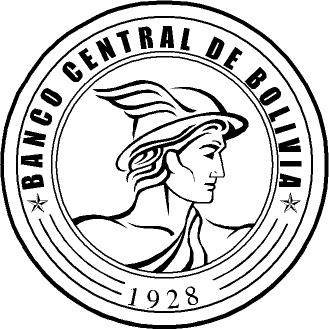 